Информационный  каталог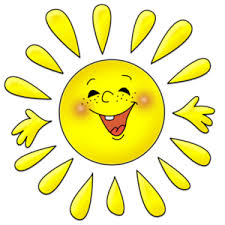                           с перечнем  мероприятий, проводимых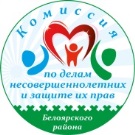                                                  в учреждениях  Белоярского  района                                                                           в  период  весенних  каникул  2020  годаКомиссия по делам несовершеннолетних и защите их прав Белоярского районаНаш адрес: г. Белоярский, ХМАО - Югра, Тюменская область, Центральная ул., д. 16Тел: 8(34670) 6-21-57 № п/п Наименование меропритияДата и время проведенияМесто проведения, адрес, контактный телефон г. БЕЛОЯРСКИЙг. БЕЛОЯРСКИЙг. БЕЛОЯРСКИЙг. БЕЛОЯРСКИЙ1Экскурсия по стационарной экспозиции «Северная цивилизация: народ ханты» (6+)21-28.03.2020  г.Время по договоренностиМАУК Белоярского района «Этнокультурный центр», тел. 2-38-34 4-а мкр., д.2, Каксина З.С., Email: mukcknt90@mail.ru2Мастер-класс по изготовлению кукол акань (6+)21-28.03.2020  г.время по договоренностиМАУК Белоярского района «Этнокультурный центр»,  тел. 2-38-34,  Каксина З.С., Email: mukcknt90@mail.ru   3Театрализованное игровое представление «Волшебные прятки» (6+)24.03.2020 г.15.00МАУК Белоярского района «ЦКиД, КЗ «Камертон»,  тел. 2-30-04,  ул. Центральная, 10, Никишин Ю.Г., тел.2-30-04, Email: kamerton90@mail.ru4«Приключения в стране фантазеров»: игротека (6+)24.03.2020 г.25.03.2020 г.26.03.2020 г.Юношеская библиотека им. А.Н. Ткалуна МАУК Белоярского района «Белоярская ЦБС»,  тел. 2-73-83,  Кв. Молодежный, д.10Сорокина Л.А., Email: lsorokina@bellib.ru5«Крым – частица России»: медиа час (6+)24.03.2020 г. 11.00Детская библиотека МАУК Белоярского района «Белоярская ЦБС»,  4 мкр., д.3, Терещенко О.Г., тел. 2-16-976«Волшебники из страны детства»: настольный кукольный театр (6+)25.03.2020 г. Центральная районная библиотека МАУК Белоярского района «Белоярская ЦБС»,   Опимах О.Ю., тел. 2-30-22 , bellib.ru7«Читайте сами, но интереснее с нами»: игры-ассоциации (6+)25.03.2020 г. 11.00Детская библиотека МАУК Белоярского района «Белоярская ЦБС»,  4 мкр., д.3, Краснянская Л.В., тел. 2-16-978Конкурсный день муниципального фестиваля «Молодежная весна» (12+)25.03.2020 г.15.00МАУК Белоярского района «ЦКиД, КЗ «Камертон»Театральный зал,   ул. Центральная, 10, Никишин Ю.Г., тел.2-30-04Email: kamerton90@mail.ru9«В рисунке книга говорит»: творческая мастерская совместно с кукольным театром «Буратино» (6+)25.03.2020 г. Детская библиотека МАУК Белоярского района «Белоярская ЦБС»,  4 мкр., д.3, Краснянская Л.В., тел. 2-16-9710Игровая программа для детей  (6+)26.03.2020 г.10.30МАУК Белоярского района «ЦКиД, КЗ «Камертон»Шоу-зал,   ул. Центральная, 10, Никишин Ю.Г., тел.2-30-04Email: kamerton90@mail.ru11Гала-концерт муниципального фестиваля «Молодежная весна» (12+)27.03.2020 г.18.00МАУК Белоярского района «ЦКиД, КЗ «Камертон»Театральный зал,   ул. Центральная, 10, Никишин Ю.Г., тел.2-30-04Email: kamerton90@mail.ru12Динамичные подвижные зарядки «Время радостных встреч» (7+)23.03.2020 г.АУ ДО Белоярского района «Дворец детского (юношеского) творчества г.Белоярский», холл, актовый зал, тел. 2-06-4813Торжественное открытие лагерной смены «Здравствуй, лагерь!» (7+)23.03.2020 г.АУ ДО Белоярского района «Дворец детского (юношеского) творчества г.Белоярский», актовый зал, тел. 2-06-48 14Познавательная викторина по ПДД «Красный, желтый, зеленый!» (7+)24.03.2020 г.АУ ДО Белоярского района «Дворец детского (юношеского) творчества г.Белоярский», актовый зал, тел. 2-06-48 15Интеллектуальная игра «Где логика» (7+)25.03.2020 г.АУ ДО Белоярского района «Дворец детского (юношеского) творчества г.Белоярский», актовый зал, тел. 2-06-48 16Развлекательно-спортивная игра по станциям «Путешествие в Спортландию» (7+)26.03.2020 г.АУ ДО Белоярского района «Дворец детского (юношеского) творчества г.Белоярский», тел. 2-06-4817Развлекательная программа «Караоке клуб» (7+)с 23.03.2020 г. по27.03.2020 г.АУ ДО Белоярского района «Дворец детского (юношеского) творчества г.Белоярский», тел. 2-06-4818Конкурс рисунков «А у нас отличное настроение» (7+)с 23.03.2020 г. по27.03.2020 г.АУ ДО Белоярского района «Дворец детского (юношеского) творчества г.Белоярский», тел. 2-06-4819Беседа с просмотром слайд презентации «Осторожно! Сосульки!» (7+)27.03.2020 г.АУ ДО Белоярского района «Дворец детского (юношеского) творчества г.Белоярский», тел. 2-06-4820Просмотр и обсуждение фильмов и мультфильмов «Киноманы!» (7+)с 23.03.2020 г. по27.03.2020 г.АУ ДО Белоярского района «Дворец детского (юношеского) творчества г.Белоярский», актовый зал, тел. 2-06-48 21Концертная программа «Веселые каникулы!» (7+)27.03.2020 г.АУ ДО Белоярского района «Дворец детского (юношеского) творчества г.Белоярский», актовый зал, тел. 2-06-48 22Массовые катания на льду (6+)22.03.2020г.17.00-20.0024.03.2020г.13.00-14.0025.03.2020г.13.00-14.0020.00-20.4526.03.2020г.13.00-14.0027.03.2020г.13.00-14.0020.00-20.4528.03.2020г.18.00-20.0029.03.2020г.17.00-20.00МАУ «Дворец спорта»  г. Белоярский, ул. Центральная – 3, тел: 2-57-75Email: dvorecbel1@yandex.ruАкимов С.Н.23Чемпионат и Первенство Белоярского района по пауэрлифтингу (6+)28.03.2020 г.согласно расписаниюМАУ «Дворец спорта»  г. Белоярский, ул. Центральная – 3, тел: 2-57-75Email: dvorecbel1@yandex.ruАкимов С.Н.п. ЛЫХМАп. ЛЫХМАп. ЛЫХМАп. ЛЫХМА1«Книжкины именины»: викторина-коллаж (6+)21.03.2020 г.13.00Библиотека в п. Лыхма МАУК Белоярского района «Белоярская ЦБС»2День открытых дверей «Городок культуры и отдыха», посвященный Дню работника культуры23.03.2020 г.11.00Муниципальное автономное учреждение «Центр культуры и спорта «Лыхма,  тел. 4-84-443Демонстрация детского  анимационного фильма (6+)24.03.2020 г.11.00Муниципальное автономное учреждение «Центр культуры и спорта «Лыхма»,  тел. 4-84-444Конкурсно-игровая программа «Путешествие в веселую страну детства» (6+)25.03.2020 г.11.00Муниципальное автономное учреждение «Центр культуры и спорта «Лыхма»,  тел. 4-84-445Демонстрация детского художественного фильма (6+)26.03.2020 г.11.00Муниципальное автономное учреждение «Центр культуры и спорта «Лыхма»,  тел. 4-84-446Информационный час «Уроки безопасности» (6+)27.03.2020 г.11.00Муниципальное автономное учреждение «Центр культуры и спорта «Лыхма»,  тел. 4-84-447Клуб выходного дня «С мамой, папой и со мной наш весёлый выходной!» (6+)28.03.2020 г.13.00Муниципальное автономное учреждение «Центр культуры и спорта «Лыхма»,  тел. 4-84-448Творческая мастерская «Нескучный сад» (6+)28.03.2020 г.13.00Библиотека в п. Лыхма МАУК Белоярского района «Белоярская ЦБС»9Оздоровительное плавание в часы массового купания23.03.-28.03.2020 г.(18.00-21.00)28.03.2020 г.(15.00-18.00)п. Лыхма, МАУ «ЦКи С «Лыхма»  ул. ЛПУ, д.39, к.А, Мельникова Н.Э.- администратор, Братчик Е.М. -инструктор по спорту, Михайлова Л.Д.- кассир, тел. 48-4-7610Посещение бассейна детьми оздоровительного  лагеря СОШ п. Лыхма (6+)согласно расписаниюп. Лыхма,  МАУ «ЦКи С «Лыхма» ул. ЛПУ, д.39, к.А, Мельникова Н.Э.- администратор, Кузьменко А.А. -инструктор по спорту,Email: dk-romantic@mail.ruLudmila8081974@mail.ru11Организация оздоровительного плавания для детей ДЮСША (6+)28.03.2020 г. (13.00-13.45)п.Лыхма, МАУ «ЦКи С «Лыхма» ул. ЛПУ, д.39, к.А, Жукова М.Г.. тренер, тел. 48-4-76Email: dk-romantic@mail.ruLudmila8081974@mail.ruп. СОСНОВКАп. СОСНОВКАп. СОСНОВКАп. СОСНОВКА1Игровая программа «В стане каникул» (6+)23.03.2020 г.15.00   Муниципальное автономное учреждение культуры «Сельский дом культуры «Меридиан», тел. 4-69-102Интеллектуальная игра «По лесным тропам», с распространением информационных буклетов «Правила поведения в лесу и на природе» (6+)23.03.2020 г.15.00  Муниципальное автономное учреждение культуры «Сельский дом культуры «Меридиан», тел. 4-69-103«День сказочных удовольствий»: библио-шоу (6+)25.03.2020 г.12.00Библиотека в п. Сосновка МАУК Белоярского района «Белоярская ЦБС», тел. 4-64-504Танцевальная диско-программа «Танцуй вместе с нами» (6+)26.03.2020 г.16.00  Муниципальное автономное учреждение культуры «Сельский дом культуры «Меридиан», тел. 4-69-105«Сказочник на века»: литературная викторина к юбилею Г.Х. Андерсена (6+)26.03.2020 г.12.00Библиотека в п. Сосновка МАУК Белоярского района «Белоярская ЦБС», тел. 4-64-506Конкурсная программа с дискотекой «Движение» (12+)27.03.2020 г.20.00  Муниципальное автономное учреждение культуры «Сельский дом культуры «Меридиан», тел. 4-69-10п. ВЕРХНЕКАЗЫМСКИЙп. ВЕРХНЕКАЗЫМСКИЙп. ВЕРХНЕКАЗЫМСКИЙп. ВЕРХНЕКАЗЫМСКИЙ1Игровая программа «В гостях у…» (6+)Дискотека «Веселуха» (6+)21.03.2020 г.13.00, 14.00  Муниципальное автономное учреждение культуры «Сельский дом культуры «Гротеск»,  тел. 4-79-272«Почемучкой быть похвально!»: литературный праздник (6+)21.03.2020 г.Библиотека в п. Верхнеказымский МАУК Белоярского района «Белоярская ЦБС»,  тел. 6-07-11 3Мастер-класс по актерскому мастерству (6+)Демонстрация детского  анимационного фильма (6+)Демонстрация  художественного фильма(12+)24.03.2020 г.15.00, 16.00, 18.00Муниципальное автономное учреждение культуры «Сельский дом культуры «Гротеск»,  тел. 4-79-274Демонстрация детского  анимационного фильма (6)Демонстрация  художественного фильма(12+)27.03.2020 г.16.00, 18.00  Муниципальное автономное учреждение культуры «Сельский дом культуры «Гротеск»,  тел. 4-79-275Дискотека «Веселуха» (6+)Игровая дискотека «На волне» (12+)28.03.2020 г.14.00, 18.00  Муниципальное автономное учреждение культуры «Сельский дом культуры «Гротеск»,  тел. 4-79-27п. СОРУМп. СОРУМп. СОРУМп. СОРУМ1Игровая познавательная программа «Ура! Каникулы!» (6+)23.03.2020 г.11.00  Муниципальное автономное учреждение «Центр культуры и спорта» тел. 3-68-252Спортивное мероприятие«Пионербол» (6+)24.03.2020 г.11.00  Муниципальное автономное учреждение «Центр культуры и спорта» тел. 3-68-253Спортивное мероприятие «Веселые старты» (6+)24.03.2020 г.11.00Муниципальное автономное учреждение «Центр культуры и спорта» тел. 3-68-254Творческая мастерская «Чудесница»: мастер-класс (6+)25.03.2020 г.11.00  Муниципальное автономное учреждение «Центр культуры и спорта» тел. 3-68-255«Прочитали – смастерили…. На листе изобразили»: литературно-творческая мастерская (6+)25.03.2020 г.12.00Библиотека в п. Сорум МАУК Белоярского района «Белоярская ЦБС» тел. 3-67-246«Мой портрет с любимой книгой»: book-селфи (6+)26.03.202012.00Библиотека в п. Сорум МАУК Белоярского района «Белоярская ЦБС» тел. 3-67-247«Колобок»: настольный театр картинок (6+)27.03.2020 г.12.00Библиотека в п. Сорум МАУК Белоярского района «Белоярская ЦБС»тел. 3-67-248Спортивное мероприятие«Пионербол» (12+)24 марта 2020 г.11.00 ч.МАУ«Центр культуры и спорта», ул. Строителей - 6 Спортивный зал Воротилова К.И., Спирин А.В.тел: 36-6-319Спортивное мероприятие «Веселые старты» (6+)26 марта 2020 г.11.00 ч.МАУ «Центр культуры и спорта» п. Сорум,ул. Строителей - 6 Спортивный зал Воротилова К.И.Спирин А.В., тел: 36-6-31с. ПОЛНОВАТс. ПОЛНОВАТс. ПОЛНОВАТс. ПОЛНОВАТ1Информационный час о вреде курения «Курить – здоровью вредить» (12+)21.03.2020 г.12.00Муниципальное автономное учреждение «Центр культуры и спорта «Созвездие» д. Пашторы,   тел. 3-33-552Конкурсная программа, посвященная Всемирному Дню Земли «Берегите нашу планету» (6+)21.03.2020 г.12.00Муниципальное автономное учреждение «Центр культуры и спорта  «Созвездие» с. Ванзеват,  тел. 3-23-193Соревнования среди школьников по настольному теннису (12+)21.03.2020 г.12.00Муниципальное автономное учреждение «Центр культуры и спорта  «Созвездие» с. Полноват,   тел. 3-33-554«Скоро сказка сказывается…»: литературная викторина (6+)21.03.2020 г.11.00Библиотека в с. Полноват МАУК Белоярского района «Белоярская ЦБС»,   тел. 3-36-405Познавательная программа по ПДД «Дорожные приключения» (6+)23.03.2020 г.14.00Муниципальное автономное учреждение «Центр культуры и спорта  «Созвездие» с. Полноват,   тел. 3-33-556Игровая программа на свежем воздухе «Лучше лопнуть нам от смеха» (6+)24.03.2020 г.15.00Муниципальное автономное учреждение «Центр культуры и спорта «Созвездие» д. Тугияны7Игровая программа «Давайте посмеемся, удаче улыбнемся» (6+)25.03.2020 г.13.00Муниципальное автономное учреждение «Центр культуры и спорта  «Созвездие» с. Полноват,   тел. 3-33-558«Волшебный мир сказок»: познавательно-игровая программа (6+)25.03.2020 г.11.00Библиотека в с. Ванзеват МАУК Белоярского района «Белоярская ЦБС»9Демонстрация детского анимационного фильма «Земля. Один потрясающий день» (6+)26.03.2020 г.12.00Муниципальное автономное учреждение «Центр культуры и спорта  «Созвездие» с. Полноват,   тел. 3-33-5510Игровая программа «В здоровом теле – здоровый дух» (6+)27.03.2020 г.13.00Муниципальное автономное учреждение «Центр культуры и спорта  «Созвездие» с. Ванзеват,  тел. 3-23-1911Конкурс рисунков «Весенняя капель» (6+)28.03.2020 г.12.00Муниципальное автономное учреждение «Центр культуры и спорта  «Созвездие» с. Полноват,   тел. 3-33-5512Соревнования по минифутболу (6+)28.03.2020 г.16.00Муниципальное автономное учреждение «Центр культуры и спорта  «Созвездие» с. Полноват,   тел. 3-33-5513Демонстрация детского анимационного фильма «Фиксики. Большой секрет» (6+)29.03.2020 г.15.00Муниципальное автономное учреждение «Центр культуры и спорта  «Созвездие» с. Полноват,   тел. 3-33-55 14Спортивное мероприятие «Веселые старты» (6+)23.03.2020 г.СЦ Полноват п. Полноват ул. Лесная, участок № 27, Братцева Г.А.- администраторТел:33-7-09, 33-7-2715Соревнования по мини – футболу школьники24.03.2020 г.СЦ Полноват п. Полноват ул. Лесная, участок № 27, Братцева Г.А.- администратор16Соревнования по волейболу школьники  (12+)25.03.2020 г.Тел:33-7-09, 33-7-2717Соревнования по баскетболу школьники (12+)27.03.2020 г.СЦ Полноват п. Полноват ул. Лесная, участок № 27, Братцева Г.А.- администраторс. КАЗЫМс. КАЗЫМс. КАЗЫМс. КАЗЫМ1«Эплаӈ нявремат рутьщаты хатԓат» («Вкусные каникулы) Мастер-класс по приготовлению мармелада из брусники (0+)23.03.2020 г.14.00  Муниципальное автономное учреждение культуры с.п. Казым «Центр историко-культурного наследия «Касум ех»2Конкурс стихов и рисунков «Весна идет! Весне дорогу!» (6+)25.03.2020 г.14.00  Муниципальное автономное учреждение культуры «Сельский дом культуры «Прометей»,   тел. 3-14-703«По щучьему велению…»: театр теней (6+)26.03.2020 г.11.00  Библиотека в с. Казым МАУК Белоярского района «Белоярская ЦБС»,   тел. 3-15-714Спортивно-игровая программа «Здоров будешь –  все добудешь» (6+)26.03.2020 г.14.00  Муниципальное автономное учреждение культуры «Сельский дом культуры «Прометей»,   тел. 3-14-705«Эплаӈ нявремат рутьщаты хатԓат» («Вкусные каникулы) Мастер-класс по приготовлению ягодных пирогов (0+)26.03.2020 г.14.00  Муниципальное автономное учреждение культуры с.п. Казым «Центр историко-культурного наследия «Касум ех»6Демонстрация кинофильмов для детей (6)21.03.2020 г.24.03.2020 г.28.03.2020 г.14.00  Муниципальное автономное учреждение культуры «Сельский дом культуры «Прометей»,   тел. 3-14-707Заочное путешествие в лес «Звуки в лесу» (6+)27.03.2020 г.14.00  Муниципальное автономное учреждение культуры «Сельский дом культуры «Прометей»,   тел. 3-14-708«Эплаӈ нявремат рутьщаты хатԓат» («Вкусные каникулы) Мастер-класс по приготовлению черемухового торта «Северный» (6+)28.03.2020 г.14.00Муниципальное автономное учреждение культуры с.п. Казым «Центр историко-культурного наследия «Касум ех»9 Музыкальная игровая программа «В стране мелодий»     (6+)28.03.2020 г.14.00МАУК «Сельский дом культуры «Прометей», ул. Каксина, 24, Зикратьев Е.В.,тел.31-470, kazprometey@mail.ru Кинотеатр «Cinema De Lux» г. Белоярский Часы работы: с 10.00 до 03.00Телефон для справок, уточнения репертуара и расписания сеансов8 (34670) 514-14,  514-15, 514-04Кинотеатр «Cinema De Lux» г. Белоярский Часы работы: с 10.00 до 03.00Телефон для справок, уточнения репертуара и расписания сеансов8 (34670) 514-14,  514-15, 514-04Кинотеатр «Cinema De Lux» г. Белоярский Часы работы: с 10.00 до 03.00Телефон для справок, уточнения репертуара и расписания сеансов8 (34670) 514-14,  514-15, 514-04Кинотеатр «Cinema De Lux» г. Белоярский Часы работы: с 10.00 до 03.00Телефон для справок, уточнения репертуара и расписания сеансов8 (34670) 514-14,  514-15, 514-04Парк развлечений г. Белоярский  «Волшебный город» Телефон для справок: 8 (34670) 5–14–15Время работы: Ежедневно с 10:00 до 22:00 (без перерыва и выходных).Парк развлечений г. Белоярский  «Волшебный город» Телефон для справок: 8 (34670) 5–14–15Время работы: Ежедневно с 10:00 до 22:00 (без перерыва и выходных).Парк развлечений г. Белоярский  «Волшебный город» Телефон для справок: 8 (34670) 5–14–15Время работы: Ежедневно с 10:00 до 22:00 (без перерыва и выходных).Парк развлечений г. Белоярский  «Волшебный город» Телефон для справок: 8 (34670) 5–14–15Время работы: Ежедневно с 10:00 до 22:00 (без перерыва и выходных).Культурно-спортивный комплекс «Газовик» Казымского ЛПУ МГ ООО «Газпром трансгаз Югорск» Телефон для справок 37-4-69, 37-5-22, 37-5-54Культурно-спортивный комплекс «Газовик» Казымского ЛПУ МГ ООО «Газпром трансгаз Югорск» Телефон для справок 37-4-69, 37-5-22, 37-5-54Культурно-спортивный комплекс «Газовик» Казымского ЛПУ МГ ООО «Газпром трансгаз Югорск» Телефон для справок 37-4-69, 37-5-22, 37-5-54Культурно-спортивный комплекс «Газовик» Казымского ЛПУ МГ ООО «Газпром трансгаз Югорск» Телефон для справок 37-4-69, 37-5-22, 37-5-54В дни весенних каникул работают библиотеки города Белоярский:В дни весенних каникул работают библиотеки города Белоярский:В дни весенних каникул работают библиотеки города Белоярский:В дни весенних каникул работают библиотеки города Белоярский:Юношеская библиотекаим. А.Н. ТкалунаПонедельник-суббота 11.00-18.00, выходной - воскресеньеПонедельник-суббота 11.00-18.00, выходной - воскресеньеДетская библиотекаВоскресенье-понедельник 11.00-18.00, выходной - субботаВоскресенье-понедельник 11.00-18.00, выходной - субботаЦентральная районная библиотекаВторник-воскресенье 12.00-19.00, выходной - понедельникВторник-воскресенье 12.00-19.00, выходной - понедельникЭтнокультурный центрЕжедневно 09.00-18.00Ежедневно 09.00-18.00